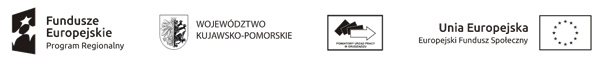 SPECYFIKACJA ISTOTNYCH WARUNKÓW ZAMÓWIENIA (SIWZ)w postępowaniu o udzielenie zamówienia publicznego,  prowadzonym na podstawie ustawy z dnia 29 stycznia 2004 r. Prawo zamówień publicznych (Dz. U. z 2017 r., poz. 1579 
z późn.zm.) z zastosowaniem przepisów dla wartości mniejszej niż kwoty określone 
w przepisach na podstawie art. 11 pkt. 8 p.z.p., w trybie przetargu nieograniczonegona usługę szkolenia osób bezrobotnych w zakresie: „Kurs ADR dla kierowców”SPIS TREŚCI:PODSTAWOWE POJĘCIA I DEFINICJEIlekroć w SIWZ jest mowa o: Ustawie lub p.z.p. – należy przez to rozumieć ustawę z dnia 29 stycznia 2004 r. Prawo zamówień publicznych (Dz. U. z 2017 r. poz. 1579 z późn. zm.); SIWZ – należy przez to rozumieć Specyfikację Istotnych Warunków Zamówienia, o której mowa w art. 36 p.z.p.;Miejsce wykonania usługi:   POLSKA.Zamawiającym – należy przez to rozumieć Powiatowy Urząd Pracy w Grudziądzu, ul. Parkowa 22, 
86-300 Grudziądz;Osobie/osobach upoważnionej/upoważnionych do reprezentowania Wykonawcy – należy przez 
to rozumieć osobę/y uprawnioną/e do składania oświadczeń, podpisywania ofert, zawierania umów 
i zaciągania zobowiązań w imieniu Wykonawcy;Podwykonawcy – osoba fizyczna, osoba prawna albo jednostka organizacyjna nie posiadająca osobowości prawnej, której wybrany przez Zamawiającego Wykonawca powierzył wykonanie części zamówienia publicznego;Wykonawcy – należy przez to rozumieć osobę fizyczną, osobę prawną albo jednostkę organizacyjną nieposiadającą osobowości prawnej, która ubiega się o udzielenie zamówienia publicznego, złożyła ofertę lub zawarła umowę w sprawie zamówienia publicznego; NAZWA I ADRES ZAMAWIAJĄCEGO (art. 36 ust. 1 pkt 1 Ustawy)nazwa:	                      	 Powiatowy Urząd Pracy w Grudziądzuadres:	 		 ul. Parkowa 22, 86-300 Grudziądzfaks:			 +48 56 6433001e-mail: 		              przetarg@pup.grudziadz.com.plwitryna: 		www.grudziadz.praca.gov.plgodziny urzędowania:	od poniedziałku do piątku w godz. od 7:00 do 15:00Informacje o sposobie i formie porozumiewania się Zamawiającego z Wykonawcami oraz przekazywania oświadczeń lub dokumentów, a także wskazanie osób uprawnionych do porozumiewania się z Wykonawcami:Wszelkie oświadczenia, wnioski, zawiadomienia, zapytania do SIWZ oraz informacje Zamawiający Wykonawcy przekazują pisemnie lub/i faksem lub/i e-mail (Zamawiający zaleca przesłanie elektronicznie zeskanowanego pisma z podpisem osoby upoważnionej lub pismo, dokument z zawartym certyfikowanym bezpiecznym podpisem). Ofertę, dokumenty, oświadczenia składa się w formie pisemnej. W korespondencji kierowanej do Zamawiającego Wykonawca winien posługiwać się numerem sprawy określonym w SIWZ.Jeżeli Wykonawca lub Zamawiający przesyłają oświadczenia, wnioski, zawiadomienia oraz informacje drogą elektroniczną lub faksową każda ze Stron na żądanie drugiej niezwłocznie potwierdza fakt jej otrzymania. Zamawiający upoważnił następujące osoby do porozumiewania się z Wykonawcami: Magdalena Marcinkowska oraz Krzysztof Olszewski - pok. 205.	Zastrzega się, że nie zostaną udzielone ustnie i telefonicznie istotne wyjaśnienia merytoryczne w zakresie przedmiotu zamówienia i warunków objętych SIWZ mających wpływ na treść przygotowywanych ofert 
i cenę. Dla zapytań i odpowiedzi w tym zakresie obowiązuje jedna z form określonych w ust. 1.Porozumiewanie się z osobą wymienioną w ust. 4 może mieć miejsce wyłącznie w dni robocze 
tj. od poniedziałku do piątku w godzinach: od 7.00 do 14.45.Wykonawca może zwrócić się do Zamawiającego o wyjaśnienie treści SIWZ na zasadach określonych 
art. 38 pzp.Jeżeli wniosek o wyjaśnienie treści SIWZ wpłynie do Zamawiającego nie później niż do końca dnia, 
w którym upływa połowa terminu składania ofert, Zamawiający udzieli wyjaśnień niezwłocznie, jednak nie później niż na 2 dni przed upływem terminu składania ofert. Jeżeli wniosek o wyjaśnienie treści SIWZ wpłynie po upływie terminu, o którym mowa powyżej, lub dotyczy udzielonych wyjaśnień, Zamawiający może udzielić wyjaśnień albo pozostawić wniosek bez rozpoznania. Zamawiający przekaże treść zapytań z wyjaśnieniami Wykonawcom, którym przekazał SIWZ oraz zamieści treść zapytań i wyjaśnienia na stronie internetowej, na której udostępniono SIWZ.Przedłużenie terminu składania ofert nie wpływa na bieg terminu składania wniosku o wyjaśnienie treści SIWZ.Treść udzielonych odpowiedzi, należy uznać jako wiążącą Wykonawców i Zamawiającego.Zamawiający nie przewiduje zwołania zebrania Wykonawców.W zakresie nieuregulowanym niniejszą Specyfikacją Istotnych Warunków Zamówienia, zwaną dalej „SIWZ”, zastosowanie mają przepisy ustawy PZP.TRYB UDZIELENIA ZAMÓWIENIA Zamówienie publiczne będzie udzielone w trybie przetargu nieograniczonego.OPIS PRZEDMIOTU ZAMÓWIENIASzkoleniem „Kurs ADR dla kierowców” będzie objętych  łącznie  do 10 osób bezrobotnych w dwóch grupach, każda z grup liczyć będzie do 5 osób zarejestrowanych w Powiatowym Urzędzie Pracy w Grudziądzu, którzy na dzień rozpoczęcia udziału w projekcie ukończyli 30 rok życia i spełniają kryteria przystąpienia do projektu. Kurs odbywać się będzie w formie szkolenia obejmującego 26 godzin zajęć szkoleniowych (zajęcia praktyczne i teoretyczne) oraz 1 godzina z zakresu równości szans i niedyskryminacji, w tym dostępności dla osób z niepełnosprawnościami. Jedna godzina zajęć = 60 min (godzina zegarowa kursu liczy 60 minut i obejmuje zajęcia edukacyjne liczące 45 minut oraz przerwę, liczącą średnio 15 minut).  Zastrzega się, iż przerw nie można łączyć w taki sposób aby była możliwość szybszego zakończenia szkolenia. Zamawiający zastrzega sobie prawo skierowania mniejszej liczby osób.Zakres szkolenia powinien być zgodny z Rozporządzeniem Ministra Transportu, Budownictwa i Gospodarki Morskiej z dnia 29 maja 2012 r. w sprawie prowadzenia kursów z zakresu przewozu towarów niebezpiecznych (Dz. U. z 2012 r. poz. 619).Program kursu obejmować będzie m. in.:wymagania ogólne dotyczące przewozu towarów niebezpiecznych, główne rodzaje zagrożeń, informacje na temat ochrony środowiska i kontroli przewozu odpadów, działania zapobiegawcze i środki bezpieczeństwa właściwe dla różnych rodzajów zagrożeń,czynności, które należy podjąć po zaistnieniu wypadku, w szczególności w zakresie pierwszej pomocy, bezpieczeństwa ruchu drogowego, używania sprzętu ochronnego, w tym gaśniczego oraz środków ochrony indywidualnej, oznakowania oraz umieszczania nalepek ostrzegawczych i tablic barwy pomarańczowej, obowiązki kierowcy związane z przewozem towarów niebezpiecznych, przeznaczenie i sposób działania wyposażenia technicznego pojazdów, zakazy ładowania razem różnych towarów niebezpiecznych, środki ostrożności, które powinny być podjęte podczas załadunku i rozładunku towarów niebezpiecznych,informacje na temat odpowiedzialności cywilnej, administracyjnej i karnej,informacje na temat realizacji transportu kombinowanego, manipulowanie sztukami przesyłki oraz ich układanie, ograniczenia przejazdu przez tunele oraz postępowanie kierowcy podczas takiego przejazdu, w szczególności zapobieganie wypadkom, bezpieczeństwo, postępowanie w przypadku pożaru lub innych zagrożeń, ochrona towarów niebezpiecznych    Tematyka kursu uwzględniać będzie 1h zajęć z zakresu równości szans kobiet i mężczyzn oraz niedyskryminacji, w tym dostępności dla osób z niepełnosprawnościami.Warunki istotne realizacji usługi:Szkolenie będzie finansowane ze środków Europejskiego Funduszu Społecznego w ramach projektu pn. Wsparcie aktywności zawodowej osób bezrobotnych w Grudziądzu i powiecie grudziądzkim (III) 
w ramach Regionalnego Programu Operacyjnego Województwa Kujawsko - Pomorskiego na lata 2014-2020, Oś priorytetowa 8. Aktywni na rynku pracy, Działanie 8.1 Podniesienie aktywności zawodowej osób bezrobotnych poprzez działania powiatowych urzędów pracy.Zajęcia szkoleniowe będą odbywały się w przedziale czasowym od 8:00 do 18:00 z wyłączeniem niedziel i świąt, liczba godzin w ciągu jednego dnia nie przekroczy 8 godzin zajęć szkoleniowych, szkolenie nie będzie trwało dłużej niż 5 dni.Szkolenie zostanie przeprowadzone zgodnie z przedstawionym przez Wykonawcę harmonogramem przed rozpoczęciem szkolenia każdej z grup.Celem szkolenia jest nabycie przez jego uczestników nowych kwalifikacji i umiejętności w zakresie przewozu materiałów niebezpiecznych.Wykonawca zobowiązany jest zapewnić catering dla uczestników szkolenia w postaci ciepłego obiadu oraz poczęstunku (typu: pączek, drożdżówka, itp.) oraz napoi: kawa, herbata, sok, woda w każdym dniu prowadzenia zajęć, a w przypadku gdy zajęcia będą prowadzone poza terenem miasta bądź gminy Grudziądz Wykonawca zobowiązany będzie zapewnić zakwaterowanie lub dojazd do i z miejsca prowadzenia zajęć oraz całodobowe wyżywienie.Wykonawca zobowiązany jest zapewnić warunki szkolenia zgodne z przepisami bezpieczeństwa i higieny pracy w trakcie trwania szkolenia. Zajęcia zostaną przeprowadzone w pomieszczeniu dostosowanym do prowadzenia zajęć szkoleniowych 
i odpowiednio w tym celu wyposażonym, posiadającym odpowiednie warunki sanitarne, bezpieczeństwa, akustyczne i jakościowe w tym dla osób z niepełnosprawnościami. Wykonawca zobowiązany będzie zapewnić uczestnikom materiały dydaktyczne oraz komplet przyborów do pisania w postaci notesu i długopisu dla każdego uczestnika kursu. Wykonawca jest zobowiązany ubezpieczyć uczestników szkolenia od następstw nieszczęśliwych wypadków zgodnie § 71 ust. 1 pkt 6 Rozporządzenia Ministra Pracy i Polityki Społecznej z dnia 14 maja 2014 roku w sprawie szczegółowych warunków realizacji oraz trybu sposobów prowadzenia usług rynku pracy (Dz. U. 2014 r., poz. 667).W ramach realizacji przedmiotowego zamówienia, Wykonawca lub podwykonawca zobowiązany jest do zatrudnienia na podstawie umowy o pracę osoby, zgodnie z art. 22 § 1 ustawy z dnia 26.06.1974 roku Kodeks pracy (tj. Dz. U. 2018 poz. 108 ze zm.), która w ramach nawiązanego stosunku pracy będzie wykonywała m.in. następujące czynności: sporządzanie dokumentacji związanej z realizacją szkolenia, współpraca z wykładowcami i urzędem pracy, nadzór nad wydawaniem cateringu oraz materiałów dydaktycznych.Wykonawca zobowiązany będzie po zakończonym szkoleniu przeprowadzić anonimową ankietę ewaluacyjną służącą do oceny szkolenia z wszystkimi uczestnikami szkolenia – wzór w załączeniu.Wykonawca zobowiązany będzie przed rozpoczęciem szkolenia skierować jego uczestników na wstępne   badania lekarskie, dotyczące braku przeciwskazań udziału w szkoleniu i pokryć związane z nimi koszty.Pozostałe informacje:W przypadku uzasadnionych wątpliwości co do przestrzegania prawa pracy przez Wykonawcę lub podwykonawcę, zamawiający może zwrócić się o przeprowadzenie kontroli przez Państwową Inspekcję Pracy.Prawo kontroli w zakresie prawidłowości realizacji niniejszej usługi przysługiwać będzie Wojewódzkiemu Urzędowi Pracy w Toruniu oraz innym uprawnionym podmiotom.Dokumenty wymagane w zakresie realizowanej usługi:Wykonawca zobowiązany jest przedstawić program szkolenia zgodny z § 71 ust. 3  Rozporządzenia Ministra Pracy i Polityki Społecznej z dnia 14 maja 2014 roku w sprawie szczegółowych warunków realizacji oraz trybu sposobów prowadzenia usług rynku pracy (Dz. U. 2014 r., poz. 667).Przed rozpoczęciem szkolenia, w celu potwierdzenia spełnienia wymogu zatrudnienia na podstawie umowy o pracę przez wykonawcę lub podwykonawcę osoby wykonującej wskazane w punkcie 1 w ppkt 10 czynności w trakcie realizacji zamówienia, przedstawi pisemne oświadczenie wykonawcy lub podwykonawcy o zatrudnieniu na podstawie umowy o pracę osoby wykonującej czynności. Oświadczenie to powinno zawierać w szczególności: dokładne określenie podmiotu składającego oświadczenie, datę złożenia oświadczenia, ze wskazaniem jakie czynności wykonuje osoba zatrudniona na podstawie umowy o pracę, rodzaju umowy o pracę i wymiaru etatu oraz podpis osoby uprawnionej do złożenia oświadczenia w imieniu wykonawcy lub podwykonawcy.Niezłożenie oświadczenia, o którym mowa w ppkt 2 w celu potwierdzenia spełnienia przez wykonawcę lub podwykonawcę wymogu zatrudnienia na podstawie umowy o pracę traktowane będzie jako niespełnienie wymogu zatrudnienia na podstawie umowy o pracę osoby wykonującej wskazane 
w punkcie 1 ppkt 10 czynności.Wykonawca na etapie składania oferty zobowiązany jest do: a) Określenia efektów uczenia się, tj. zdefiniowanie standardu wymagań, które osiągną uczestnicy 
w wyniku udziału w szkoleniu,b) Opisania sposobu dokonywania/przeprowadzenia oceny kompetencji zdobytych przez uczestników szkolenia, c) Wskazania w przypadku jakich wyników uzyskanych w trakcie tej oceny (np. określona liczba punktów, ocena w ramach przyjętej skali, wynik pozytywny/negatywny) uznaje się, że uczestnik szkolenia zdobył kompetencje, w zakresie których odbywało się szkolenie. Po zakończeniu szkolenia Wykonawca zobowiązuje się do potwierdzenia stosownym dokumentem, 
w którym będzie wskazany wynik przeprowadzonej oceny i uzyskane w trakcie szkolenia kompetencje poprzez: - Wykonawca szkolenia wydaje uczestnikom szkolenia zaświadczenia o ukończeniu kursu, zgodnie 
z załącznikiem nr 5 do Rozporządzenia Ministra Edukacji Narodowej z dnia 11.01.2012 roku w sprawie kształcenia ustawicznego w formach pozaszkolnych, tj. (Dz. U. 2014 poz. 622) oraz dodatkowy dokument potwierdzający weryfikację wiedzy uzyskanej podczas szkolenia z którego wynika, że uczestnik przystąpił do egzaminu i uzyskał określony wynik (pozytywny lub negatywny, ze wskazaniem liczby uzyskanych punktów, czy uzyskanej oceny w ramach przyjętej skali). Dodatkowo z dokumentu powinno wynikać                         w przypadku oceny pozytywnej jakie  kompetencje zostały zdobyte przez uczestnika w ramach szkolenia. Dodatkowy dokument musi zostać oznakowany właściwymi logotypami lub-   Wykonawca szkolenia wydaje jeden dokument (zaświadczenie/certyfikat/inne), który wskazuje że uczestnik ukończył szkolenie o określonej liczbie godzin dydaktycznych (teoretycznych i praktycznych), zakończone egzaminem, a jednocześnie  dokument ten zawiera informację jaki wynik egzaminu został osiągnięty (pozytywny lub negatywny, ze wskazaniem liczby uzyskanych punktów, czy uzyskanej oceny w ramach przyjętej skali). Dodatkowo z dokumentu powinno wynikać w przypadku oceny pozytywnej jakie  kompetencje zostały zdobyte przez uczestnika w ramach szkolenia. Dokument musi zostać oznakowany właściwymi logotypami.Wykonawca zobowiązany będzie zorganizować dla uczestników kursu egzamin państwowy oraz pokryć związane z egzaminem koszty.  Ponadto Wykonawca  zobowiązany będzie uiścić opłatę za wydanie zaświadczeń ADR. Wykonawca zobowiązany będzie niezwłocznie po przeprowadzonym egzaminie dostarczyć kopię zaświadczeń o przeszkoleniu kierowcy wszystkich uczestników szkoleń, którzy pozytywnie zdali państwowy egzamin, o którym mowa w Rozporządzeniu Ministra Transportu, Budownictwa i Gospodarki Morskiej z dnia 15 lutego 2012 r. w sprawie egzaminów dla kierowców przewożących towary niebezpieczne.   Wykonawca zobowiązany będzie oznakować każde pomieszczenie, w którym realizowane będzie szkolenie poprzez wywieszenie plakatu i/lub tablicy informacyjnej i /lub innego materiału zawierającego dwa podstawowe logotypy: znak marki Funduszy Europejskich z napisem Fundusze Europejskie i Program Regionalny, logo województwa kujawsko-pomorskiego z napisem WOJEWÓDZTWO KUJAWSKO-POMORSKIE oraz znak Unii Europejskiej z napisem Unia Europejska i Europejski Fundusz Społeczny. Informacja o współfinansowaniu powinna być umieszczona w widocznym miejscu i czytelna dla wszystkich osób uczestniczących w działaniach w danym miejscu. Wykonawca zobowiązany będzie również oznakować materiały szkoleniowe, zaświadczenia, certyfikaty lub inne dokumenty potwierdzające zakończenie udziału w szkoleniu i zdobycie lub nie kompetencji, programy szkoleniowe, listy obecności, prezentacje multimedialne, korespondencję kierowaną do uczestników szkolenia.     Dokumentacja dotycząca szkolenia współfinansowanego z Europejskiego funduszu Społecznego winna być opatrzona w logo: znak marki Funduszy Europejskich z napisem Fundusze Europejskie i Program Regionalny, logo województwa kujawsko-pomorskiego z napisem WOJEWÓDZTWO KUJAWSKO-POMORSKIE oraz znak Unii Europejskiej z napisem Unia Europejska i Europejski Fundusz Społeczny.Wykonawca zobowiązany będzie wystawić fakturę obejmującą kwotę należnego mu wynagrodzenia                za przeszkolenie grupy współfinansowanej z Europejskiego Funduszu Społecznego. Wykonawca sporządzi kalkulację obejmującą faktyczne koszty kursu oraz zestawienie kwalifikowalnych kosztów szkolenia (bez wykazu szczegółowych kwot określających kategorię wydatków i bez przedstawienia w tym zestawieniu zysku). Cena szkolenia winna zawierać zestawienie kosztów, niezbędnych do wykonania zamówienia. Preliminarz kosztów szkolenia powinien stanowić załącznik do umowy.W sytuacji, gdy szkolenie realizowane jest na przełomie miesięcy Wykonawca zobowiązany będzie w terminie do trzeciego dnia roboczego każdego miesiąca dostarczyć listę obecności z kursu 
za okres minionego miesiąca lub jej kopię potwierdzoną za zgodność z oryginałem. Dokumentacja dotycząca szkolenia współfinansowanego z Europejskiego Funduszu Społecznego winna być opatrzona w logo:  znak marki Funduszy Europejskich z napisem Fundusze Europejskie i Program Regionalny, logo województwa kujawsko-pomorskiego z napisem WOJEWÓDZTWO KUJAWSKO-POMORSKIE oraz znak Unii Europejskiej z napisem Unia Europejska i Europejski Fundusz Społeczny.Wykonawca zobowiązany będzie w terminie do pięciu dni kalendarzowych po zakończeniu szkolenia dostarczyć dokumentację w postaci listy obecności ze szkolenia lub jej kopii potwierdzonej                                  za zgodność z oryginałem szkolenia, kopie zaświadczeń o ukończeniu kursu zgodnie z załącznikiem                  nr 5 do Rozporządzenia MEN wraz z kopią dodatkowego dokumentu o którym mowa powyżej lub kopię zaświadczenia/certyfikatu/inne, który wskazuje że uczestnik ukończył szkolenie o określonej liczbie godzin dydaktycznych (teoretycznych i praktycznych), zakończone egzaminem, a jednocześnie dokument ten zawiera informację jaki wynik egzaminu został osiągnięty (pozytywny lub negatywny, ze wskazaniem liczby uzyskanych punktów, czy uzyskanej oceny w ramach przyjętej skali) oraz potwierdzeniu odbioru materiałów dydaktycznych i poczęstunku oraz ankiety ewaluacyjne. Dokumentacja dotycząca szkolenia współfinansowanego z Europejskiego Funduszu Społecznego winna być opatrzona w logo znak marki: znak marki Funduszy Europejskich z napisem Fundusze Europejskie i Program Regionalny, logo województwa kujawsko-pomorskiego z napisem WOJEWÓDZTWO KUJAWSKO-POMORSKIE oraz znak Unii Europejskiej z napisem Unia Europejska i Europejski Fundusz Społeczny.Prawo kontroli w zakresie prawidłowości realizacji niniejszej umowy przysługiwać będzie również Wojewódzkiemu Urzędowi Pracy w Toruniu oraz innym uprawnionym podmiotom.Zamawiający informuje Wykonawcę, iż postępowanie o udzielenie powyższego zamówienia winno zostać przeprowadzone zgodnie z zasadami wskazanymi w rozdziale 6.5 Wytycznych w zakresie kwalifikalności wydatków w ramach Europejskiego Funduszu Rozwoju Regionalnego, Europejskiego Funduszu Społecznego oraz Funduszu Spójności na lata 2014-2020 z dnia 19 września 2016 r. Umowa z Wykonawcą winna być opatrzona w logo: znak marki Funduszy Europejskich z napisem Fundusze Europejskie i Program Regionalny, logo województwa kujawsko – pomorskiego z napisem WOJEWÓDZTWO KUJAWSKO-POMORSKIE oraz znak Unii Europejskiej z napisem Unia Europejska i Europejski Fundusz Społeczny.Dodatkowo w przypadku zawierania umowy z Wykonawcą, Zamawiajacy nadaje Wykonawcy kompetencje do wykonywania wobec osób, których dane dotyczą, obowiazków informacyjnych wynikających z art. 24 i art. 25 ustawy o ochronie danych osobowych (Dz.U. z 2016r. poz.9220) raz zawartych w umowie o dofinansowanie projektu w ramach działania 8.1 RPO WKP z dnia 6 kwietnia 2017 roku.Przed zawarciem umowy Wykonawca złoży Zamawiającemu oświadczenie ( załącznik do SIWZ) o tym, że:Wykonawca posiada Inspektora Ochrony Danych Osobowych powołanego przepisami rozporzadzenia Parlamentu Europejskiego i Rady (UE) 2016/679 z 27 kwietnia 2016 roku w sprawie ochrony osób fizycznych w związku z przetwarzaniem danych osobowych i w sprawie swobodnego przepływu takich danych (RODO) i spełnia warunki wynikajace z RODO oraz;Wykonawca będzie przetwarzał w trakcie realizacji usługi i po jej zakończeniu dane osobowe osób skierowanych przez Zamawiającego na szkolenie - zgodnie z przepisami rozporzadzenia Parlamentu Europejskiego i Rady (UE) 2016/679 z 27 kwietnia 2016 roku w sprawie ochrony osób fizycznych 
w związku z przetwarzaniem danych osobowych i w sprawie swobodnego przepływu takich danych (RODO).Nie przedłożenie przedmiotowego oświadczenia przez Wykonawcę będzie traktowane przez Zamawiającego jako uchylanie się Wykonawcy od zawarcia umowy.INFORMACJE ISTOTNE DLA POSTĘPOWANIAWykonawca może złożyć tylko jedną ofertę w postępowaniu. Zamawiający nie dopuszcza składania ofert częściowych Zamawiający nie dopuszcza składania ofert wariantowych .Zamawiający nie przewiduje udzielania zamówień, o których mowa w art. 67 ust. 1 pkt. 6 ustawy p.z.p. Zamawiający nie przewiduje zawarcia umowy ramowej.Zamawiający nie przewiduje rozliczenia w walutach obcych.Zamawiający nie przewiduje aukcji elektronicznej.Zamawiający nie przewiduje zwrotu kosztów udziału w postępowaniu.Wykonawca może powierzyć wykonanie części zamówienia podwykonawcy. W przypadku gdy Wykonawca zamierza powierzyć wykonanie części zamówienia podwykonawcy winien w ofercie wskazać części zamówienia, których wykonanie zamierza powierzyć podwykonawcom oraz firmy tych podwykonawców. W przypadku, gdy Wykonawca nie wskaże  ofercie części zamówienia, której wykonanie powierzy podwykonawcom Zamawiający  uzna, że całość zamówienia wykona samodzielnie.Powierzenie wykonania części zamówienia podwykonawcom nie zwalnia Wykonawcy z odpowiedzialności za należyte wykonanie zamówienia.Zamawiający nie wymaga osobistego wykonania przez Wykonawcę kluczowych części zamówienia.Zamawiający na podstawie art. 144 ustawy p.z.p. przewiduje możliwość zmiany umowy w zakresie:udziału podwykonawcy na etapie realizacji umowy w sytuacji, gdy Wykonawca nie przewidział jego udziału w treści oferty lub zmiany podwykonawcy na innego – w przypadku, kiedy Wykonawca określi go co do tożsamości w ofercie, a nowy podwykonawca spełni wymagania dla fachowego wykonania powierzanych mu czynności lub części zamówienia zgodnie z umową oraz nie będzie podlegał wykluczeniu na podstawie art. 24 ust. 1 Ustawylub/izmiany podwykonawcy na innego lub rezygnacji z podwykonawcy uczestniczącego w realizacji umowy w sytuacji gdy Wykonawca na etapie składania ofert wykazał podwykonawcę jako podmiot, na którego zasoby Wykonawca powołał się, na zasadach określonych w art. 22a ust. 1, w celu wykazania spełnienia warunku udziału w postępowaniu. Wykonawca w tej sytuacji będzie zobowiązany udowodnić Zamawiającemu, iż proponowany inny podwykonawca lub Wykonawca samodzielnie spełnia warunki w stopniu nie mniejszym niż wymagane w trakcie postępowania o udzielenie zamówieniazmiany zakresu podwykonawstwa;dodanie lub zamianę danego wykładowcy - ujętego na wykazie załączonym wraz z ofertą (Załącznik nr 5 do SIWZ) - pod warunkiem spełnienia minimalnych wymagań określonych dla danej osoby w SIWZ, w przypadku zaistnienia nieprzewidzianych okoliczności nie powstałych z winy Wykonawcy;zmiany terminu rozpoczęcia i zakończenia kursów oraz rezygnacji z kursu, w wyniku zaistnienia sytuacji niezależnej od Zamawiającego;zmiany liczby osób skierowanych na szkolenie i proporcjonalnie ceny umowy, powyższe nastąpi 
z uwagi na uwarunkowania związane z realizacją zamówienia według bieżąco powstających potrzeb, niemożliwych „z góry” do przewidzenia przed podpisaniem umowy.Zmiany jak powyżej wymagają zachowania formy pisemnej oraz pisemnego wniosku jednej 
ze Stron o zmianę wraz z uzasadnieniem.TERMIN REALIZACJI ZAMÓWIENIASzkolenie będzie realizowane w dwóch pięcioosobowych grupach. Termin realizacja I grupy szkoleniowej: 10-14.09.2018 roku oraz II grupy szkoleniowej 24 –28.09.2018 roku.WARUNKI UDZIAŁU W POSTĘPOWANIU I BRAK PODSTAW DO WYKLUCZENIA O udzielenie zamówienia mogą ubiegać się Wykonawcy, którzy są zdolni do należytego wykonania zamówienia i spełniają minimalne poziomy zdolności określone przez Zamawiającego: Wykonawcy nie podlegają wykluczeniu;Wykonawcy spełniają warunki udziału w postępowaniu dotyczące:kompetencji lub uprawnień do prowadzenia określonej działalności zawodowej - Wykonawca spełni warunek jeżeli oświadczy, że posiada wpis do rejestru instytucji szkoleniowych prowadzonego przez wojewódzki urząd pracy właściwego dla siedziby instytucji szkoleniowej;zdolności technicznej lub zawodowej. Wykonawca spełni warunek jeżeli wykaże, że:            -     Wykonawca wykonał, a w przypadku świadczeń okresowych lub ciągłych również wykonuje, w okresie ostatnich 3 lat przed upływem terminu składania ofert w postępowaniu, a jeżeli okres prowadzenia działalności jest krótszy – w tym okresie, co najmniej 1 szkolenie dla osób bezrobotnych o charakterze zgodnym z przedmiotem zamówienia, które zostały wykonane lub są wykonywane należycie;             -      Wykonawca dysponuje narzędziami, wyposażeniem zakładu oraz urządzeniami technicznymi dostępnymi Wykonawcy w celu wykonania zamówienia publicznego w zakresie: tj. przestronną salą wykładową, dostosowaną do kierunku szkolenia, wyposażoną w pomoce szkoleniowe, niezbędny sprzęt 
i wyposażenie sali wykładowej w tym w szczególności: w rzutnik multimedialny szt. 1, flipchart lub tablicę szt. 1 (z kompletem przyborów do pisania, notesem A5);             -   Wykonawca dysponuje osobami, kadrą skierowaną przez Wykonawcę do realizacji zamówienia publicznego, w szczególności odpowiedzialnych za świadczenie usług, tj.: osobami zdolnymi do prawidłowego wykonania przedmiotowego zamówienia, posiadającymi wykształcenie co najmniej średnie, gdzie przynajmniej jeden z trenerów powinien posiadać uprawnienia pedagogiczne oraz uprawnienia  do prowadzenia szkoleń dla kierowców ADR oraz doświadczenie zawodowe w prowadzeniu szkoleń o przedmiotowej tematyce 
( minimum 1 szkolenie w ciągu ostatnich 3 lat).Wykonawca może w celu potwierdzenia spełniania warunku, o którym mowa w Rozdziale VI 
ust. 1 pkt 2 SIWZ w stosownych sytuacjach oraz w odniesieniu do konkretnego zamówienia, lub jego części, polegać na zdolnościach technicznych lub zawodowych innych podmiotów, niezależnie od charakteru prawnego łączących go z nim stosunków prawnych.Wykonawca, który polega na zdolnościach lub sytuacji innych podmiotów udowodni Zamawiającemu, 
że realizując zamówienie, będzie dysponował niezbędnymi zasobami tych podmiotów, w szczególności przedstawiając zobowiązanie tych podmiotów do oddania mu do dyspozycji niezbędnych zasobów na potrzeby realizacji zamówienia.Zamawiający oceni, czy udostępniane Wykonawcy przez inne podmioty zdolności techniczne lub zawodowe, pozwalają na wykazanie przez Wykonawcę spełniania warunków udziału w postępowaniu oraz zbada, czy nie zachodzą wobec tego podmiotu podstawy wykluczenia.W odniesieniu do warunków dotyczących doświadczenia, Wykonawcy mogą polegać na zdolnościach innych podmiotów, jeśli podmioty te zrealizują usługi, do realizacji, których te zdolności są wymagane.Jeżeli zdolności techniczne lub zawodowe, podmiotu, o którym mowa w ust. 2, nie potwierdzają spełnienia przez Wykonawcę warunków udziału w postępowaniu lub zachodzą wobec tych podmiotów podstawy wykluczenia, Zamawiający zażąda, aby Wykonawca w terminie określonym przez Zamawiającego: zastąpił ten podmiot innym podmiotem lub podmiotami 
lub zobowiązał się do osobistego wykonania odpowiedniej części zamówienia, jeżeli wykaże zdolności techniczne lub zawodowe lub sytuację finansową lub ekonomiczną, o których mowa w ust. 1.Jeżeli zmiana albo rezygnacja z podwykonawcy dotyczy podmiotu, na którego zasoby Wykonawca powoływał się, na zasadach określonych w art. 22a ust. 1 Ustawy, w celu wykazania spełniania warunków udziału w postępowaniu, Wykonawca jest obowiązany wykazać Zamawiającemu, że proponowany inny podwykonawca lub Wykonawca samodzielnie spełnia je w stopniu nie mniejszym niż podwykonawca, na którego zasoby Wykonawca powoływał się w trakcie postępowania o udzielenie zamówienia.Zamawiający może, na każdym etapie postępowania uznać, że Wykonawca nie posiada wymaganych zdolności, jeżeli zaangażowanie zasobów technicznych lub zawodowych Wykonawcy w inne przedsięwzięcie gospodarcze Wykonawcy może mieć negatywny wpływ na realizację zamówienia.W przypadku Wykonawców wspólnie ubiegających się o udzielenie zamówienia warunki, 
o których mowa w Rozdziale VI ust. 1 pkt. 2 SIWZ zostaną spełnione wyłącznie jeżeli:co najmniej jeden z Wykonawców spełnia warunki określone co do kompetencji lub uprawnień;co najmniej jeden z Wykonawców spełnia warunki w zakresie zdolności technicznej i zawodowej.      Przepisy dotyczące Wykonawcy stosuje się odpowiednio do Wykonawców, o których mowa w ust. 3.Wykonawcy mogą wspólnie ubiegać się o udzielenie zamówienia np. łącząc się w konsorcja albo tworząc spółki cywilne.Wykonawcy ustanawiają pełnomocnika do reprezentowania ich w postępowaniu o udzielenie zamówienia albo reprezentowania  w postępowaniu i zawarcia umowy w sprawie zamówienia publicznego.W przypadku, o którym mowa Wykonawca musi złożyć wraz z ofertą stosowne pełnomocnictwo uprawniające do wykonywania określonych czynności w postępowaniu o udzieleniu zamówienia publicznego w formie oryginału pełnomocnictwa do działania innych/ej osób/y w jego imieniu lub notarialnie poświadczoną kopię pełnomocnictwa.Wykonawcy ubiegający się o udzielenie zamówienia nie mogą podlegać wykluczeniu na podstawie art. 24 ust. 1 Ustawy.Zamawiający nie przewiduje wykluczenia Wykonawców w okolicznościach, o których mowa 
w art. 24 ust. 5 Ustawy z zastrzeżeniem możliwości wykluczenia Wykonawcy na podstawie art. 24 ust. 5 pkt. 4 Ustawy tj. Wykonawcy, który, z przyczyn leżących po jego stronie, nie wykonał albo nienależycie wykonał w istotnym stopniu wcześniejszą umowę w sprawie zamówienia publicznego zawartą 
z Zamawiającym, co doprowadziło do rozwiązania umowy lub zasądzenia odszkodowania. Zamawiający może wykluczyć Wykonawcę na każdym etapie postępowania (art. 24 ust. 12 Ustawy).Wykonawca, który podlega wykluczeniu na podstawie art. 24 ust. 1 pkt 13 i 14 Ustawy oraz 16–20 lub 
ust. 5 pkt 4 Ustawy, może przedstawić dowody na to, że podjęte przez niego środki są wystarczające do wykazania jego rzetelności, w szczególności udowodnić naprawienie szkody wyrządzonej przestępstwem lub przestępstwem skarbowym, zadośćuczynienie pieniężne za doznaną krzywdę lub naprawienie szkody, wyczerpujące wyjaśnienie stanu faktycznego oraz współpracę z organami ścigania oraz podjęcie konkretnych środków technicznych, organizacyjnych i kadrowych, które są odpowiednie dla zapobiegania dalszym przestępstwom lub przestępstwom skarbowym lub nieprawidłowemu postępowaniu wykonawcy. Zdania pierwszego nie stosuje się, jeżeli wobec Wykonawcy, będącego podmiotem zbiorowym, orzeczono prawomocnym wyrokiem sądu zakaz ubiegania się o udzielenie zamówienia oraz nie upłynął określony w tym wyroku okres obowiązywania tego zakazu.Wykonawca nie będzie podlegać wykluczeniu, jeżeli Zamawiający, uwzględniając wagę i szczególne okoliczności czynu Wykonawcy, uzna za wystarczające dowody przedstawione jak powyżej przez Wykonawcę.WYKAZ OŚWIADCZEŃ LUB DOKUMENTÓW POTWIERDZAJĄCYCH SPEŁNIENIE WARUNKÓW UDZIAŁU W POSTĘPOWANIU ORAZ BRAK PODSTAW DO WYKLUCZENIA (Podstawa: Rozporządzenie Ministra Rozwoju z dnia 26 lipca 2016 r.  w sprawie rodzajów dokumentów, jakich może żądać zamawiający od wykonawcy w postępowaniu o udzielenie zamówienia  (Dz. U. 2016 r., poz.1126):Zamawiający w prowadzonym postępowaniu najpierw dokona oceny ofert, a następnie zbada czy Wykonawca, którego oferta została oceniona jako najkorzystniejsza, nie podlegają wykluczeniu oraz spełnia warunki udziału w postępowaniu.Wykaz dokumentów i oświadczeń potwierdzających brak podstaw do wykluczenia (art. 24 ust. 1 Ustawy):Dokumenty składa tylko Wykonawca, którego oferta w wyniku wstępnej oceny okaże się najkorzystniejsza. Wykonawca przedłoży dokumenty w odpowiedzi na skierowane przed udzieleniem zamówienia, podczas toczącego się postępowania wezwanie Zamawiającego z oznaczonym terminem złożenia dokumentów tj. nie krótszym niż 5 dni od daty otrzymanego wezwania. Dokumenty winny być aktualne na dzień ich składania Zamawiającemu.odpis z właściwego rejestru lub z centralnej ewidencji i informacji o działalności gospodarczej, jeżeli odrębne przepisy wymagają wpisu do rejestru lub ewidencji, w celu potwierdzenia braku podstaw wykluczenia na podstawie art. 24 ust. 5 pkt 1 Ustawy;Dokumenty składaneJeżeli Wykonawca ma siedzibę lub miejsce zamieszkania poza terytorium Rzeczypospolitej Polskiej, zamiast dokumentów, o których mowa w pkt 2:pkt 1 – składa dokument lub dokumenty wystawione w kraju, w którym Wykonawca ma siedzibę lub miejsce zamieszkania, potwierdzające odpowiednio, że nie otwarto jego likwidacji ani nie ogłoszono upadłości.Dokument, o którym mowa w ppkt 1, powinny być wystawione nie wcześniej niż 6 miesięcy przed upływem terminu składania ofert w postępowaniu.Jeżeli w kraju, w którym Wykonawca ma siedzibę lub miejsce zamieszkania lub miejsce zamieszkania ma osoba, której dokument dotyczy, nie wydaje się dokumentów, o których mowa, zastępuje się je dokumentem zawierającym odpowiednio oświadczenie Wykonawcy, ze wskazaniem osoby albo osób uprawnionych do jego reprezentacji, lub oświadczenie osoby, której dokument miał dotyczyć, złożone przed notariuszem lub przed organem sądowym, administracyjnym albo organem samorządu zawodowego lub gospodarczego właściwym ze względu na siedzibę lub miejsce zamieszkania Wykonawcy lub miejsce zamieszkania tej osoby. W przypadku, wątpliwości co do treści dokumentu złożonego przez Wykonawcę, o których mowa w ppkt 2, Zamawiający może zwrócić się do właściwych organów odpowiednio kraju, w którym Wykonawca ma siedzibę lub miejsce zamieszkania lub miejsce zamieszkania ma osoba, której dokument dotyczy, o udzielenie niezbędnych informacji dotyczących tego dokumentu.Wykaz dokumentów i oświadczeń potwierdzających brak podstaw do wykluczenia (art. 24 ust. 1 pkt. 23 Ustawy):Dokumenty składa każdy Wykonawca w terminie 3 dni od dnia zamieszczenia na stronie internetowej Zamawiającego – www.grudziadz.praca.gov.pl, informacji z otwarcia ofert, o której mowa w art. 86 ust. 5 Ustawy, przekazuje Zamawiającemu oryginał oświadczenia o przynależności lub braku przynależności do tej samej grupy kapitałowej. Wraz ze złożeniem oświadczenia, Wykonawca może przedstawić dowody, że powiązania z innym Wykonawcą nie prowadzą do zakłócenia konkurencji w postępowaniu o udzielenie zamówienia publicznego.Druk oświadczenia, o którym mowa stanowi Załącznik Nr 7 do SIWZ.Wykaz dokumentów i oświadczeń potwierdzających spełnienie warunków udziału w postępowaniu (art. 22 Ustawy):wykazu narzędzi, wyposażenia zakładu lub urządzeń technicznych dostępnych Wykonawcy w celu wykonania zamówienia publicznego wraz z informacją o podstawie do dysponowania tymi zasobami –Załącznik Nr 5 do SIWZ;wykaz osób, skierowanych przez Wykonawcę do realizacji zamówienia publicznego, 
w szczególności odpowiedzialnych za świadczenie usług, wraz z informacjami na temat ich kwalifikacji zawodowych, uprawnień, doświadczenia i wykształcenia niezbędnych do wykonania zamówienia publicznego, a także zakresu wykonywanych przez nie czynności oraz informacją o podstawie do dysponowania tymi osobami - Załącznik Nr 6 do SIWZ.wykaz usług, które wykonał, a w przypadku świadczeń okresowych lub ciągłych również wykonuje, 
w okresie ostatnich 3 lat przed upływem terminu składania ofert w postępowaniu, a jeżeli okres prowadzenia działalności jest krótszy – w tym okresie, co najmniej 1 szkolenie o charakterze zgodnym 
z przedmiotem zamówienia, które zostały wykonane lub są wykonywane należycie – Załącznik nr 4 do SIWZ.Reasumując, każdy Wykonawca ubiegający się o udzielenie zamówienia publicznego jest zobowiązany do złożenia wraz z ofertą do upływu terminu składania ofert następujących dokumentów:Formularz ofertowy –Załącznik nr 1 do SIWZ;Oświadczenie o spełnianiu warunków w postępowaniu  - Załącznik nr 2 do SIWZ;Oświadczenie o braku podstaw do wykluczenia z postępowania- Załącznik nr 3 do SIWZ.Wykonawca nie jest zobowiązany do złożenia w odpowiedzi na wezwanie Zamawiającego  oświadczeń lub dokumentów potwierdzających okoliczności, o których mowa w art. 25 ust. 1 pkt. 1 i 3 (brak podstaw do wykluczenia i potwierdzenie spełnienia warunków udziału), jeżeli Zamawiający posiada oświadczenia lub dokumenty dotyczące danego Wykonawcy lub może je uzyskać a pomocą bezpłatnych i ogólnodostępnych baz danych, w szczególności rejestrów publicznych w rozumieniu ustawy z dnia 17 lutego 2005 r. o informatyzacji działalności podmiotów realizujących zadania publiczne (Dz.U. z 2014 r., poz. 2017 poz. 570 ze zm.).Jeżeli Wykonawca nie złoży oświadczeń, lub dokumentów potwierdzających okoliczności, 
o których mowa w art. 25 ust. 1 ustawy PZP, lub innych dokumentów niezbędnych do przeprowadzenia postępowania, oświadczenia lub dokumenty są niekompletne, zawierają błędy lub budzą wskazane przez Zamawiającego wątpliwości, Zamawiający wezwie do ich złożenia, uzupełnienia, poprawienia 
w terminie przez siebie wskazanym, chyba że mimo ich złożenia oferta wykonawcy podlegałaby odrzuceniu albo konieczne byłoby unieważnienie postępowania.Ocena ofert (ocena wstępna) nastąpi na podstawie Formularza ofertowego, oświadczeń oraz dokumentów i pełnomocnictw złożonych do upływu terminu składania ofert. Ocena polegać będzie w szczególności na weryfikacji poprawności obliczeń Formularza, wystąpienia rażąco niskiej ceny, wstępnej oceny spełnienia warunków udziału i braku podstaw do wykluczenia Wykonawców (na zasadzie „spełnia” lub „nie spełnia” wymaganych warunków) oraz kwestii przynależności lub nie przynależności do grupy kapitałowej. W przypadku wskazania przez Wykonawcę dostępności oświadczeń lub dokumentów, o których mowa 
w Rozporządzeniu Ministra Rozwoju z dnia 26 lipca 2016 r. w sprawie rodzajów dokumentów, jakich może żądać zamawiający od wykonawcy w postępowaniu o udzielenie zamówienia  (Dz.U. z 2016 r., poz.1126), w formie elektronicznej pod określonymi adresami internetowymi ogólnodostępnych i bezpłatnych baz danych, Zamawiający pobiera samodzielnie z tych baz danych wskazane przez Wykonawcę oświadczenia lub dokumenty. W przypadku wskazania przez Wykonawcę oświadczeń lub dokumentów, o których mowa w Rozporządzeniu Ministra Rozwoju z dnia 26 lipca 2016 r. w sprawie rodzajów dokumentów, jakich może żądać zamawiający od wykonawcy w postępowaniu o udzielenie zamówienia (Dz.U. z 2016 r., poz.1126), które znajdują się w posiadaniu Zamawiającego, w szczególności oświadczeń lub dokumentów przechowywanych przez zamawiającego zgodnie z art. 97 ust. 1 ustawy, Zamawiający w celu potwierdzenia okoliczności, o których mowa w art. 25 ust. 1 pkt 1 i 3 Ustawy, korzysta z posiadanych oświadczeń lub dokumentów, o ile są one aktualne.Po uzyskaniu od Wykonawcy, którego oferta oceniona została najwyżej wymaganych dokumentów, 
o których mowa w niniejszym Rozdziale Zamawiający zweryfikuje faktyczne spełnienie warunków tego Wykonawcy na zasadzie „spełnia” lub „nie spełnia”. W przypadku niespełnienia przez Wykonawcę warunków, Zamawiający wezwie kolejnego Wykonawcę z ofertą najwyżej ocenioną (po wyżej wymienionym Wykonawcy) do przedłożenia wymaganych dokumentów dokonując oceny spełnienia warunków udziału Wykonawcy. W przypadku Wykonawców wspólnie ubiegających się o udzielenie zamówienia publicznego warunki udziału określone w Rozdziale VI ust. 1 pkt. 2 SIWZ zostaną spełnione jeśli spełnia je chociażby jeden 
z Wykonawców wspólnie ubiegających się o zamówienie lub spełniają je wspólnie.Wykonawcy, którzy nie spełnią wymaganych warunków lub nie wykażą spełnienia warunków udziału zostaną wykluczeni z postępowania na podstawie art. 24 Ustawy, a ich oferty zostaną uznane za odrzucone, z zastrzeżeniem art. 26 ust. 3 i 3a Ustawy Prawo zamówień publicznych.WYMAGANIA DOTYCZĄCE WADIUMZamawiający nie żąda od wykonawców wniesienia wadium.TERMIN ZWIĄZANIA OFERTĄTermin związania ofertą wynosi 30 dni.Wykonawca samodzielnie lub na wniosek Zamawiającego może przedłużyć termin związania, 
z tym że Zamawiający może tylko raz, co najmniej na 3 dni przed upływem terminu związania ofertą zwrócić się do Wykonawców o wyrażenie zgody na przedłużenie tego terminu o oznaczony okres, nie dłuższy jednak niż 60 dni.Bieg terminu związania ofertą rozpoczyna się wraz z upływem terminu składania ofert.OPIS SPOSOBU PRZYGOTOWYWANIA OFERTOferta musi być napisana w języku polskim, na maszynie do pisania, komputerze lub inną trwałą i czytelną techniką oraz podpisana przez osobę(y) upoważnioną(e) do reprezentowania Wykonawcy na zewnątrz 
i zaciągania zobowiązań w wysokości odpowiadającej cenie oferty.W przypadku podpisania oferty oraz poświadczenia za zgodność z oryginałem kopii dokumentów przez osobę niewymienioną w dokumencie rejestracyjnym (ewidencyjnym) Wykonawcy, należy do oferty dołączyć stosowne pełnomocnictwo w oryginale lub kopii poświadczonej notarialnie.Dokumenty winny być składane w oryginale lub kopii. W przypadku, gdy Wykonawca dołącza do oferty jako załącznik kopię wymaganego dokumentu, kopia winna być poświadczona za zgodność z oryginałem, na każdej zapisanej stronie, przez osobę/y upoważnioną/e do reprezentowania. Oświadczenia, dotyczące Wykonawcy i innych podmiotów, na których zdolnościach lub sytuacji polega Wykonawca na zasadach określonych w art. 22a Ustawy oraz dotyczące podwykonawców, składane są 
w oryginale.Dokumenty, o których mowa w Rozporządzeniu Ministra Rozwoju z dnia 26 lipca 2016 r. w sprawie rodzajów dokumentów, jakich może żądać zamawiający od wykonawcy w postępowaniu o udzielenie zamówienia  (Dz. U. 2016 r., poz.1126), inne niż oświadczenia, o których mowa powyżej, składane są 
w oryginale lub kopii poświadczonej za zgodność z oryginałem.Poświadczenia za zgodność z oryginałem dokonuje odpowiednio Wykonawca, podmiot, na którego zdolnościach lub sytuacji polega Wykonawca, Wykonawcy wspólnie ubiegający się o udzielenie zamówienia publicznego albo podwykonawca, w zakresie dokumentów, które każdego z nich dotyczą (przez osobę/y upoważnioną/e do reprezentowania).Poświadczenie za zgodność z oryginałem następuje w formie pisemnej.Zamawiający może żądać przedstawienia oryginału lub notarialnie poświadczonej kopii dokumentów, 
o których mowa w Rozporządzeniu Ministra Rozwoju z dnia 26 lipca 2016 r. w sprawie rodzajów dokumentów, jakich może żądać zamawiający od wykonawcy w postępowaniu o udzielenie zamówienia  (Dz. U. 2016 r., poz.1126), innych niż oświadczenia, wyłącznie wtedy, gdy złożona kopia dokumentu jest nieczytelna lub budzi wątpliwości co do jej prawdziwości.Dokumenty sporządzone w języku obcym są składane wraz z tłumaczeniem na język polski.Zamawiający może żądać od Wykonawcy przedstawienia tłumaczenia na język polski wskazanych przez Wykonawcę i pobranych samodzielnie przez Zamawiającego dokumentów.Wykonawca ma prawo złożyć tylko jedną ofertę, zawierającą jedną, jednoznacznie opisaną propozycję. Złożenie większej liczby ofert spowoduje odrzucenie wszystkich ofert złożonych przez danego Wykonawcę.Treść złożonej oferty musi odpowiadać treści SIWZ.Wykonawca ponosi wszelkie koszty związane z opracowaniem oferty, złożeniem oferty i własnym staraniem zdobywa wszelkie informacje niezbędne do jej przygotowaniaZaleca się, aby każda zapisana strona oferty była ponumerowana kolejnymi numerami, a cała oferta wraz 
z załącznikami była w trwały sposób ze sobą połączona (np. zbindowana, zszyta uniemożliwiając jej rozkompletowanie).Poprawki lub zmiany (również przy użyciu korektora) w ofercie, powinny być parafowane własnoręcznie przez osobę upoważnioną do reprezentacji.Ofertę należy złożyć w zamkniętej kopercie, w siedzibie Zamawiającego i oznakować w następujący sposób:Powiatowy Urząd Pracy w Grudziądzuul. Parkowa 22, 86-300 Grudziądz„Oferta w postępowaniu na usługę szkolenia osób bezrobotnych w zakresie: „Kurs ADR dla kierowców”NOK.272.8.1.2018”Otworzyć na jawnym otwarciu ofert w dniu 18 czerwca 2018 o godz. 8:00"i opatrzyć nazwą oraz dokładnym adresem Wykonawcy.Zamawiający informuje, iż zgodnie z art. 8 w zw. z art. 96 ust. 3 ustawy PZP oferty składane 
w postępowaniu o zamówienie publiczne są jawne i podlegają udostępnieniu od chwili ich otwarcia, 
z wyjątkiem informacji stanowiących tajemnicę przedsiębiorstwa w rozumieniu ustawy z dnia 16 kwietnia 1993 r. o zwalczaniu nieuczciwej konkurencji (Dz. U. z 2018 r. poz. 419 z późn. zm.), jeśli Wykonawca w terminie składania ofert zastrzegł, że nie mogą one być udostępniane i jednocześnie wykazał, iż zastrzeżone informacje stanowią tajemnicę przedsiębiorstwa.Nie ujawnia się informacji stanowiących tajemnicę przedsiębiorstwa w rozumieniu przepisów 
o zwalczaniu nieuczciwej konkurencji, jeżeli Wykonawca, nie później niż w terminie składania ofert zastrzegł, że nie mogą być one udostępniane oraz wykazał, iż zastrzeżone informacje stanowią tajemnicę przedsiębiorstwa. Wykonawca nie może zastrzec informacji, o których mowa w art. 86 ust. 4 Ustawy.Wykonawca w tym celu może wydzielić z oferty dokumenty stanowiące tajemnicę przedsiębiorstwa 
w rozumieniu art. 11 ustawy o zwalczaniu nieuczciwej konkurencji z dnia 16 kwietnia 1993 r. 
(Dz. U. z 2018 r. poz. 419 z późn. zm.) oraz złożyć wyjaśnienie z jakich okoliczności i faktów wynika konieczność ochrony informacji zastrzeżonych jako „tajemnica przedsiębiorstwa” i jaką wartość gospodarczą te informacje stanowią oraz czy są one w jakikolwiek sposób  dostępne dla innych podmiotów.Dokumenty te należy złożyć w ofercie, w nieprzezroczystej, zaklejonej kopercie  z dopiskiem „POUFNE - tylko do wglądu komisji przetargowej”. Brak jednoznacznego wskazania, które informacje stanowią tajemnicę przedsiębiorstwa oznaczać będzie, że wszelkie oświadczenia i zaświadczenia składane w trakcie niniejszego postępowania są jawne bez zastrzeżeń.Zamawiający informuje, że w przypadku kiedy Wykonawca otrzyma wezwanie w trybie art. 90 ustawy PZP w zakresie rażąco niskiej ceny, a złożone przez niego wyjaśnienia i/lub dowody stanowić będą tajemnicę przedsiębiorstwa w rozumieniu ustawy o zwalczaniu nieuczciwej konkurencji, Wykonawcy będzie przysługiwało prawo zastrzeżenia ich jako tajemnica przedsiębiorstwa. Przedmiotowe zastrzeżenie Zamawiający uzna za skuteczne wyłącznie w sytuacji kiedy Wykonawca oprócz samego zastrzeżenia, jednocześnie wykaże, iż dane informacje stanowią tajemnicę przedsiębiorstwa.Wykonawca może wprowadzić zmiany, poprawki, modyfikacje i uzupełnienia do złożonej oferty pod warunkiem, że Zamawiający otrzyma pisemną „ZMIANĘ OFERTY” przed upływem terminu składania ofert, złożoną według takich samych zasad, jak składana oferta tj. w kopercie zamkniętej, odpowiednio oznakowanej napisem „ZMIANA OFERTY” z danymi Wykonawcy, oznaczeniem, o którym mowa w ust. 10. Koperta oznaczona klauzulą „ZMIANA OFERTY” zostanie otworzona przy otwieraniu oferty Wykonawcy podczas jawnej sesji otwarcia ofert i zostanie dołączona do oferty.Wykonawca ma prawo przed upływem terminu składania ofert wycofać się z postępowania poprzez złożenie pisemnego oświadczenia przez osobę upoważnioną do reprezentacji Wykonawcy z załączonym dokumentem, z którego wynika umocowanie do reprezentacji. Koperty ofert wycofywanych nie będą otwierane.Oferta, której treść nie będzie odpowiadać treści SIWZ, z zastrzeżeniem art. 87 ust. 2 pkt 3 ustawy PZP zostanie odrzucona (art. 89 ust. 1 pkt 2 ustawy PZP). Przepisy ustawy PZP nie przewidują negocjacji warunków udzielenia zamówienia, w tym zapisów projektu umowy, po terminie otwarcia ofert.MIEJSCE ORAZ TERMIN SKŁADANIA I OTWARCIA OFERTOfertę należy złożyć w siedzibie Zamawiającego: ul. Parkowa 22, w Grudziądzu - pok. Nr 205 do dnia 18.06.2018 do godz. 07:30 oznakowanej zgodnie z opisem wskazanym przez Zamawiającego w Rozdziale X SIWZ. Brak prawidłowego oznakowania może spowodować uznanie przez Zamawiającego otrzymania zwykłej korespondencji nie stanowiącej oferty.Oferta w terminie, o którym mowa, z dokładnością do wskazanej godziny i minuty musi być złożona 
w wyznaczonym powyżej pomieszczeniu Zamawiającego.Jawne otwarcie ofert nastąpi w siedzibie Zamawiającego – ul. Parkowa 22, w Grudziądzu - pok. Nr 308 w dniu 18.06.2018 do godz. 08:00. W przypadku złożenia oferty po terminie wskazanym w Rozdziale X ust. 1 SIWZ Zamawiający niezwłocznie zawiadamia Wykonawcę o złożeniu oferty po terminie oraz zwraca ofertę po upływie terminu do wniesienia odwołania.Zamawiający działając na podstawie art. 86 ust. 5 Ustawy niezwłocznie po otwarciu ofert zamieści na stronie internetowej www.grudziadz.praca.gov.pl informacje dotyczące:kwoty jaką Zamawiający zamierza przeznaczyć na sfinansowanie zamówienia;firm oraz adresów Wykonawców, którzy złożyli oferty w terminie;ceny, terminu wykonania zamówienia, okresu gwarancji i warunków płatności zawartych w ofertach.Zamawiający zapewni wgląd do ofert od chwili ich otwarcia na podstawie pisemnych wniosków do Kierownika Zamawiającego. Kierownik Zamawiającego ustali datę wglądu i jego termin w kolejności złożonych wniosków i poinformuje o powyższym wnioskodawców. Wnioskodawca ma prawo wglądu do złożonych ofert, z wyjątkiem dokumentów stanowiących tajemnicę przedsiębiorstwa. Załączniki do protokołu udostępnia się po dokonaniu wyboru najkorzystniejszej oferty lub unieważnieniu postępowania, z tym że oferty udostępnia się od chwili ich otwarcia.OPIS SPOSOBU OBLICZENIA CENYWykonawca zobowiązany jest do obliczenia ceny w sposób określony poniżej, z zastosowaniem poszczególnych pojęć jakie wyspecyfikowano w formularzu ofertowym, który stanowi Załącznik Nr 1 do SIWZ.Cena za dostawę to cena w rozumieniu art. 3 ust. 1 pkt. 1 i ust. 2 ustawy z dnia 9 maja 2014 r. 
o informowaniu o cenach towarów i usług (Dz.U. z 2017 r., poz. 1830 ze zm.). W tej cenie uwzględnia się podatek od towarów i usług oraz podatek akcyzowy, jeżeli na podstawie odrębnych przepisów sprzedaż usługi podlega obciążeniu podatkiem od towarów i usług lub podatkiem akcyzowym. Przez cenę rozumie się również stawkę taryfową.Cena ogółem oferty to cena ustalona poprzez zsumowanie cen za dostawę zaoferowanych w Formularzu ofertowym. Stanowi ona podstawę oceny oferty i całkowitą cenę za przedmiot zamówienia.Przy wyliczaniu poszczególnych wartości należy ograniczyć się do dwóch miejsc po przecinku na każdym etapie wyliczenia ceny, z uwzględnieniem ust. 6 niniejszego Rozdziału.Kwoty wykazane w ofercie zaokrągla się do pełnych groszy, przy czym końcówki poniżej 0,5 grosza pomija się, a końcówki od 0,5 grosza zaokrągla się do 1 grosza.Ceny i wartości należy podawać w jednostkach monetarnych - złotych polskich (PLN).Cena podana w ofercie musi obejmować w kalkulacji wszystkie koszty i składniki związane 
z wykonaniem przedmiotu zamówienia oraz warunkami stawianymi przez Zamawiającego. Cena może być tylko jedna, nie dopuszcza się wariantowości cen.OPIS KRYTERIÓW, KTÓRYMI ZAMAWIAJĄCY BĘDZIE SIĘ KIEROWAŁ PRZY WYBORZE OFERTY, WRAZ Z PODANIEM WAG TYCH KRYTERIÓW I SPOSOBU OCENY OFERT Zamawiający dokona wyboru najkorzystniejszej oferty spośród ofert ważnych na podstawie art. 91 Ustawy przy zastosowaniu kryterium:cena oferty – 60% (Co):     najniższa cena oferty z ofert podlegających ocenieCo = 								x 100 x waga (60%)	                      cena oferty badanejwynik obejmuje wielkość liczbową do dwóch miejsc po przecinku (bez zaokrąglenia z trzeciego miejsca po przecinku).doświadczenie osób wyznaczonych do realizacji zamówienia – waga 40% (Do):Przy dokonywaniu oceny w tym kryterium Zamawiający będzie brał pod uwagę doświadczenie osób wyznaczonych do realizacji zamówienia, które ma wpływ na jakość wykonania zamówienia.  Punkty przyznawane będą za:a) wykazanie wykonanego bądź wykonywanego szkolenia grupowego  przez osobę/y wyznaczoną/e do realizacji zamówienia w okresie ostatnich 3 lat przed upływem terminu składania ofert, a jeśli okres prowadzenia usług przez wykładowcę jest krótszy - w tym okresie, o tematyce tożsamej 
z niniejszym przedmiotem zamówienia. Szkolenie grupowe oznacza grupę minimum 5 osobową – 1 pkt,b) wykazanie, iż szkolenie o którym mowa w ppkt 2 lit. a obejmuje minimum 25 h szkoleniowych – 1 pktMaksymalnie można otrzymać 2 pkt za 1 wykazane szkolenie. Łącznie w tym kryterium można otrzymać 40 pkt za 20 wykazanych prawidłowo szkoleń (2 pkt x 20 szkoleń). W przypadku wykazania przez osoby wyznaczone do realizacji zamówienia więcej niż wymagana liczba wykonanych lub wykonywanych usług, Zamawiający będzie oceniał maksymalnie pierwsze 
20 kursów w wykazanej kolejności. UWAGA! Osoby wyznaczone do realizacji zamówienia  są zobowiązane do złożenia referencji lub innych dokumentów wystawionych przez podmiot na rzecz którego usługi, o których mowa w ppkt 2 były wykonywane lub są wykonywane, potwierdzające ich należyte wykonanie lub wykonywanie. Brak wykazania referencji lub innych dokumentów potwierdzających należyte wykonanie lub wykonywanie usług skutkować będzie nie przyznaniem punktów.Punktacja przyznawana ofertom w poszczególnych kryteriach będzie liczona z dokładnością do dwóch miejsc po przecinku (bez zaokrąglania punktów z trzeciego miejsca wyniku działania matematycznego). Wykonawca uzyska łącznie liczbę punktów (Pn – łączna liczba punktowa) za kryterium ceny 
oraz doświadczenia zawodowego osób wyznaczonych do realizacji zamówienia według wzoru:Pn = Co +DoOferta, która spełni wszystkie warunki i wymagania oraz uzyska najwyższą liczbę punktów, obliczoną wg ust. 3, zostanie uznana za najkorzystniejszą.Jeżeli w niniejszym postępowaniu nie będzie można dokonać wyboru oferty najkorzystniejszej 
z uwagi na to, że dwie lub więcej ofert przedstawia taki sam bilans ceny i pozostałych kryteriów oceny ofert, Zamawiający spośród tych ofert dokona wyboru oferty z niższą ceną (art. 91 ust. 4 Ustawy). Zamawiający nie przewiduje przeprowadzenia dogrywki w formie aukcji elektronicznej.INFORMACJA O FORMALNOŚCIACH, JAKIE POWINNY ZOSTAĆ DOPEŁNIONE PO WYBORZE OFERTY W CELU ZAWARCIA UMOWY W SPRAWIE ZAMÓWIENIA PUBLICZNEGO  Niezwłocznie Zamawiający informuje jednocześnie Wykonawców, którzy złożyli oferty, o:wyborze najkorzystniejszej oferty, podając nazwę albo imię i nazwisko, siedzibę albo miejsce zamieszkania i adres, jeżeli jest miejscem wykonywania działalności Wykonawcy, którego ofertę wybrano, oraz nazwy albo imiona i nazwiska, siedziby albo miejsca zamieszkania i adresy, jeżeli są miejscami wykonywania działalności wykonawców, którzy złożyli oferty, a także punktację przyznaną ofertom w każdym kryterium oceny ofert i łączną punktację;Wykonawcach, którzy zostali wykluczeni z postępowania o udzielenie zamówienia podając uzasadnienie faktyczne i prawne;Wykonawcach, których oferty zostały odrzucone, powodach odrzucenia oferty, a w przypadkach, 
o których mowa w art. 89 ust. 4 i 5, braku równoważności lub braku spełniania wymagań dotyczących wydajności lub funkcjonalności podając uzasadnienie faktyczne i prawne,unieważnieniu postępowania.Informacja o wyborze oferty przesłana do Wykonawcy, którego ofertę wybrano jako najkorzystniejszą zawierać będzie poza danymi, określonymi w ust. 1, miejsce i termin zawarcia umowy.Informacje, o których mowa w ust. 1 pkt 1 i 4 Zamawiający zamieszcza niezwłocznie po wyborze najkorzystniejszej na stronie internetowej: www.pup.grudziadz.com.pl oraz w miejscu publicznie dostępnym w swojej siedzibie.Zamawiający może nie ujawniać informacji, o których mowa w ust. 1, jeżeli ich ujawnienie byłoby sprzeczne z ważnym interesem publicznym.W przypadku wyboru oferty złożonej przez Wykonawców wspólnie ubiegających się o udzielenie zamówienia Zamawiający może żądać przed zawarciem umowy przedstawienia umowy regulującej współpracę tych Wykonawców. Umowa taka winna określać strony umowy, cel działania, sposób współdziałania, zakres prac przewidzianych do wykonania każdemu z nich, solidarną odpowiedzialność za wykonanie zamówienia, oznaczenie czasu trwania konsorcjum (obejmującego okres realizacji przedmiotu zamówienia, gwarancji, rękojmi), wykluczenie możliwości wypowiedzenia umowy konsorcjum przez któregokolwiek z jego członków do czasu wykonania zamówienia.Umowa w sprawie zamówienia publicznego zawarta będzie w terminie nie krótszym niż 5 dni od dnia przesłania zawiadomienia o wyborze najkorzystniejszej oferty jeżeli zawiadomienie to zostało przesłane przy użyciu środków komunikacji elektronicznej, albo 10 dni jeżeli zostało przesłane w inny sposób. Zamawiający może zawrzeć umowę w sprawie zamówienia publicznego przed upływem wymienionego terminu, jeżeli w postępowaniu o udzielenie zamówienia została złożona tylko jedna oferta.W przypadku gdy Wykonawca, którego oferta została oceniona jako najwyżej oceniona nie podlega wykluczeniu i spełnia warunki określone w postępowaniu uchyla się od podpisania umowy, Zamawiający zbada czy Wykonawca, który złożył ofertę najwyżej ocenioną spośród pozostałych ofert (oferta następna w kolejności po ofercie najwyżej ocenionej) nie podlega wykluczeniu i czy spełnia warunki udziału.WYMAGANIA DOTYCZĄCE ZABEZPIECZENIA NALEŻYTEGO WYKONANIA UMOWY Zamawiający nie żąda od Wykonawcy zabezpieczenia należytego wykonania umowy.ISTOTNE DLA STRON POSTANOWIENIA, KTÓRE ZOSTANĄ WPROWADZONE DO TREŚCI ZAWIERANEJ UMOWY W SPRAWIE ZAMÓWIENIA PUBLICZNEGO Wzór Umowy stanowi Załącznik Nr 8 do SIWZ.Postanowienia ustalone w warunkach umowy nie podlegają negocjacjom.POUCZENIE O ŚRODKACH OCHRONY PRAWNEJ PRZYSŁUGUJĄCYCH WYKONAWCY W TOKU POSTĘPOWANIA O UDZIELENIE ZAMÓWIENIAWykonawcy lub innemu podmiotowi, jeżeli ma  lub miał interes w uzyskaniu danego zamówienia oraz poniósł lub może ponieść szkodę w wyniku naruszenia przez Zamawiającego przepisów Ustawy przysługują środki ochrony prawnej przewidziane w Dziale VI Ustawy jak dla postępowań o wartości mniejszej niż kwoty określone w przepisach wykonawczych wydanych na podstawie art. 11 ust. 8 ustawy p.z.p.1.ROZDZIAŁ INazwa i adres Zamawiającegostr.42.ROZDZIAŁ II Tryb udzielenia zamówieniastr.53.ROZDZIAŁ IIIOpis przedmiotu zamówieniastr.54.ROZDZIAŁ IVInformacje istotne dla postępowaniastr.85.ROZDZIAŁ VTermin realizacji zamówieniastr.96.ROZDZIAŁ VIWarunki udziału w postępowaniu i brak podstaw do wykluczeniastr.97.ROZDZIAŁ VIIWykaz oświadczeń lub dokumentów, jakie mają dostarczyć w ofercie wykonawcy w celu potwierdzenia spełniania warunków udziału w postępowaniustr.118.ROZDZIAŁ VIIIWymagania dotyczące wadiumstr.139.ROZDZIAŁ IXTermin związania ofertąstr.1310.ROZDZIAŁ XOpis sposobu przygotowywania ofertstr.1311.ROZDZIAŁ XIMiejsce oraz termin składania i otwarcia ofertstr.1512.ROZDZIAŁ XIIOpis sposobu obliczenia cenystr.1513.ROZDZIAŁ XIIIOpis kryteriów, którymi Zamawiający będzie się kierował przy wyborze oferty, wraz z podaniem wag tych kryteriów 
i sposobu oceny ofert str.1614.ROZDZIAŁ XIVInformacja o formalnościach, jakie powinny zostać dopełnione po wyborze oferty w celu zawarcia umowy w sprawie zamówienia publicznego  str.1715.ROZDZIAŁ XVWymagania dotyczące zabezpieczenia należytego wykonania umowy str.1716.ROZDZIAŁ XVIIstotne dla stron postanowienia, które zostaną wprowadzone do treści zawieranej umowy w sprawie zamówienia publicznegostr.1817.ROZDZIAŁ XVIIPouczenie o środkach ochrony prawnej przysługujących wykonawcy w toku postępowania o udzielenie zamówieniastr.1818.ZAŁĄCZNIKI1)Formularz ofertowy2)Druk: Oświadczenie o spełnianiu warunków udziału w postępowaniu             3)Druk: Oświadczenie o braku podstaw do wykluczenia4)5) Wykaz narzędziWykaz osób 6)Druk: oświadczenie o braku przynależności do grupy kapitałowej7)8)9)10)Wzór umowyAnkieta ewaluacyjna dla uczestników szkoleniaWykaz usług WykonawcyWykaz usług osób wyznaczonych do realizacji zamówienia11)12)Protokół odbioru przedmiotu zamówieniaOświadczenie RODO